Кабардино-Балкарская РеспубликаГосударственное бюджетное профессиональное образовательное учреждение«Кабардино-Балкарский автомобильно-дорожный колледж»КОНКУРСНЫЕ ЗАДАНИЯдля проведения олимпиады по информационным технологиям для студентов СПО 1-2 курсаРазработчики: преподаватели высшей квалификационной категории Шогенова З. Ш.  и Эльмурзаева Ж. Х.Комплект конкурсных заданий к олимпиаде по информатике и информационным технологиям содержит задания для обучающихся 1-2 курсов специальностей среднего профессионального образования. Комплект заданий содержит задания по направлениям: MS Word, MS Excel, MS PowerPoint. Максимальное количество баллов, которые могут набрать обучающиеся в ходе выполнения заданий: 60 баллов.Задания оцениваются по следующим условиям: 1. MS Word (1 задание) 20 баллов 2. MS PowerPoint 20 баллов 3. MS Excel 20 балловК заданию по МS Word представлен образец выполнения задания, в соответствии с которым конкурсанты выполняют задание. К каждому заданию предложены критерии оценки выполнения заданий. Обучающиеся имеют возможность ознакомиться с условиями выполнения заданий, критериями оценки. Каждое выполненное задание сохраняется отдельным файлом в папку с фамилией участника на рабочем столе компьютера. Все необходимые материалы (картинки) находятся на Рабочем столе компьютера в папке «Конкурс».ЗАДАНИЕ ДЛЯ КОНКУРСАНТОВЗадание 1. MS Word: создание памятки ПДД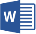 Памятка  — это вод кратких наставлений, правил, сведений о чём-либоПостановка задачи: Разработать памятку по представленному образцу..1.	Открыть документ WordУстановите поля 2х2 см  по верхним, нижним и левым, правым границамСоздать рамку к документуСкопировать и вставить элементы из папки «Материалы к заданию 1»Следующий текст «При пересечении дороги по переходу ПОСМОТРИ ПО СТОРОНАМ!»наберите 	шрифт Arial Black, кегль 20, цвет шрифта красный«Главное правило пешехода» - шрифт Arial Black, кегль 16, цвет шрифта синий«Подошел к дороге – остановись, чтобы оценить дорожную обстановку, убедись, что все автомобили остановились. И только если нет опасности, можно переходить дорогу» шрифт Arial Black, кегль 12, цвет шрифта красный, заливка текста желтый поместить в таблицу и убрать две боковые границы. Для верхней и нижней границы установить цвет синий, ширину границы сделать 6 пт.5) Сохранить документ под названием ПДД.Рисунок 1—Основной документ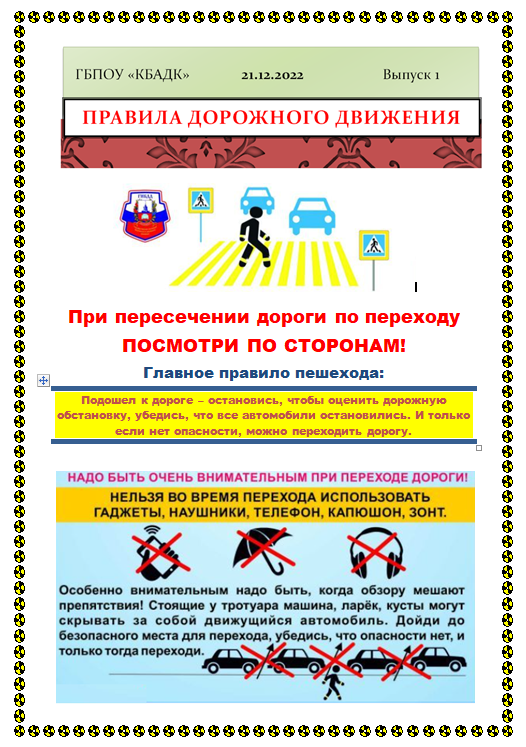 ЗАДАНИЕ ДЛЯ КОНКУРСАНТОВ                 Задание 2. Работа в MS Excel. Текстовая функция СЦЕПИТЬ.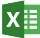 Постановка задачи: Открыть задание из папки Конкурс:I.  Функция СЦЕПИТЬ объединяет до 255 текстовых строк в одну. Объединяемые элементы могут быть текстом, числами, ссылками на ячейки или сочетанием этих элементов. Формула этой функции имеет следующий вид: 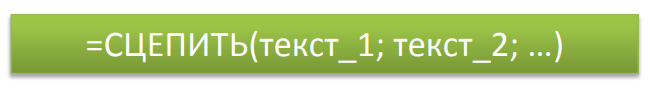 II. Практическая работа. 1. Запустите задание 2 в MS Excel 2. Отформатируйте и отредактируйте, согласно рисунку: 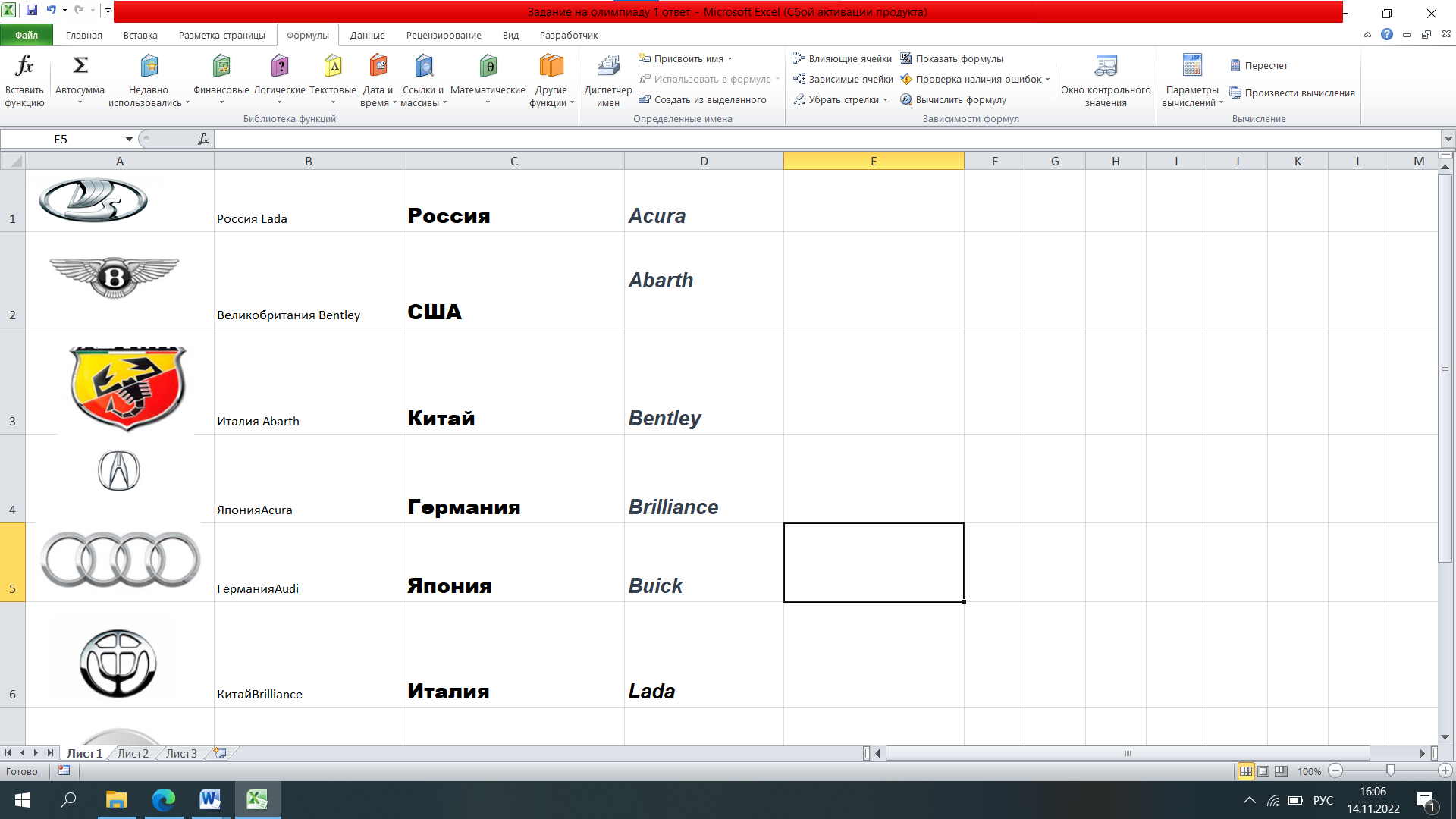 В столбце В у вас в сцепке должны быть страна производитель и название марки автомобиля 3. ФОРМУЛА: =СЦЕПИТЬ(B1; “ “; C1) 4. Сохраните под названием Логотипы.ЗАДАНИЕ ДЛЯ КОНКУРСАНТОВЗадание 3. Создание интерактивной презентации «История отечественного автомобилестроения»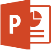 Постановка задачи: Создать слайдовую презентацию «История отечественного автомобилестроения», состоящую из 4 слайдов. Все необходимые картинки для презентации находятся в папке Слайд 1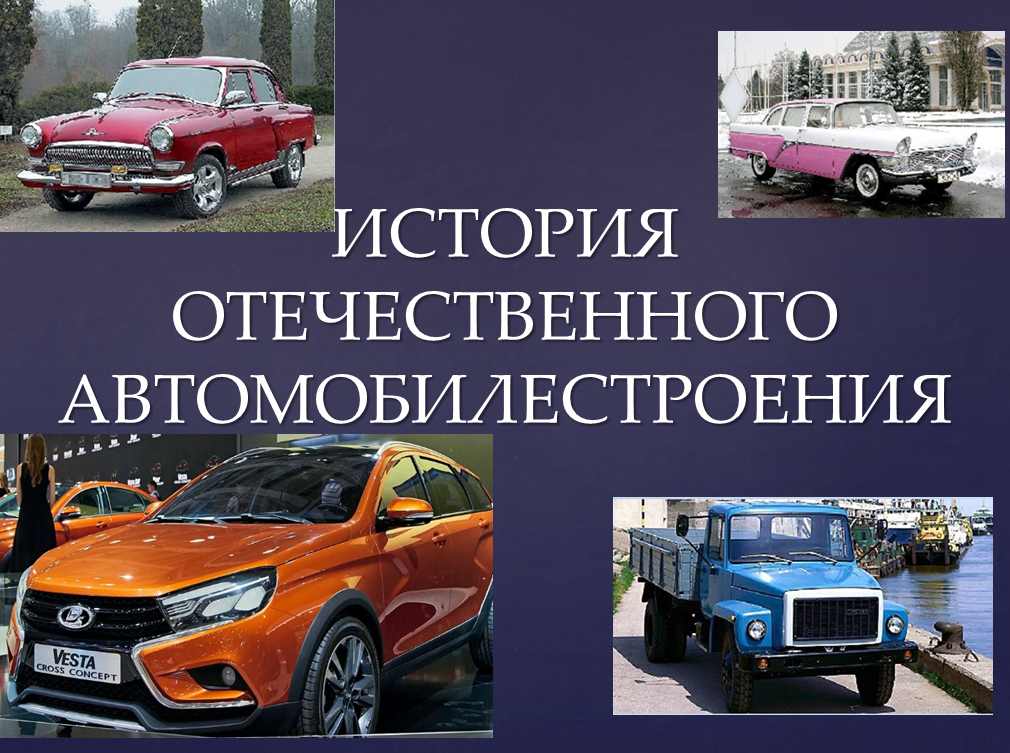 Слайд 2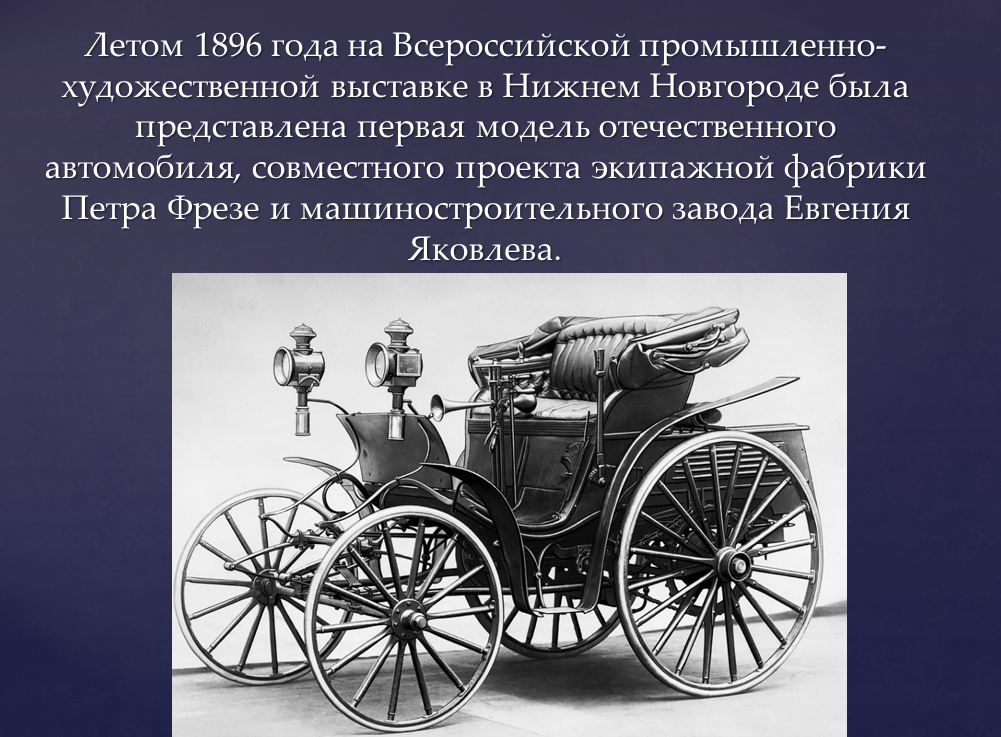  Слайд 3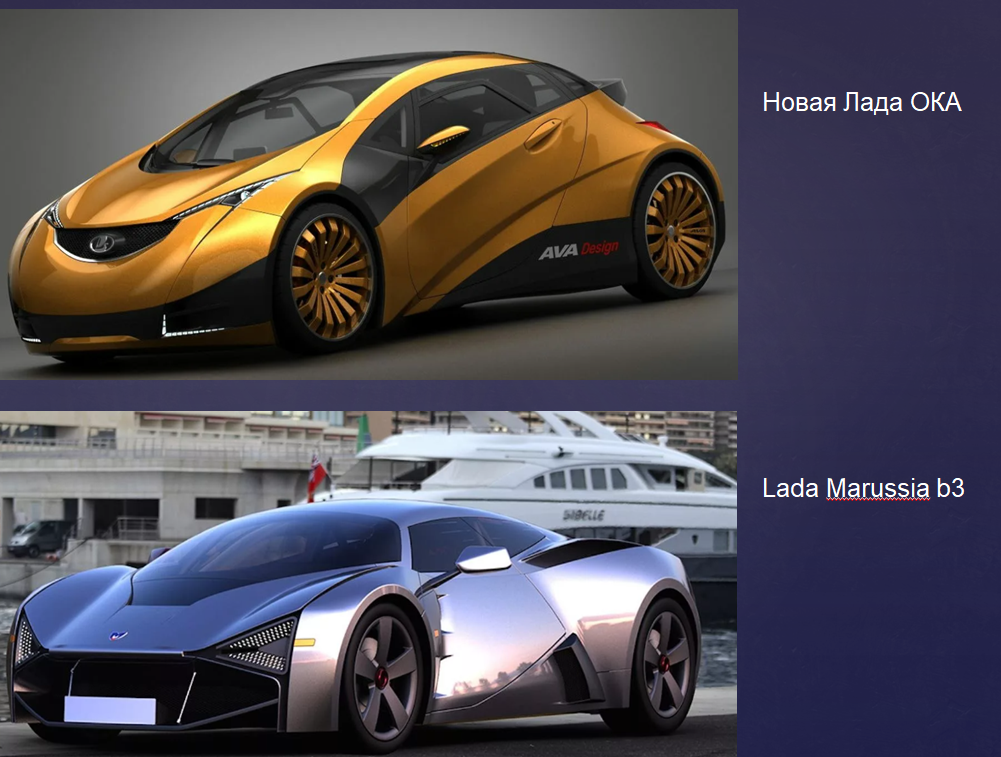  Слайд 4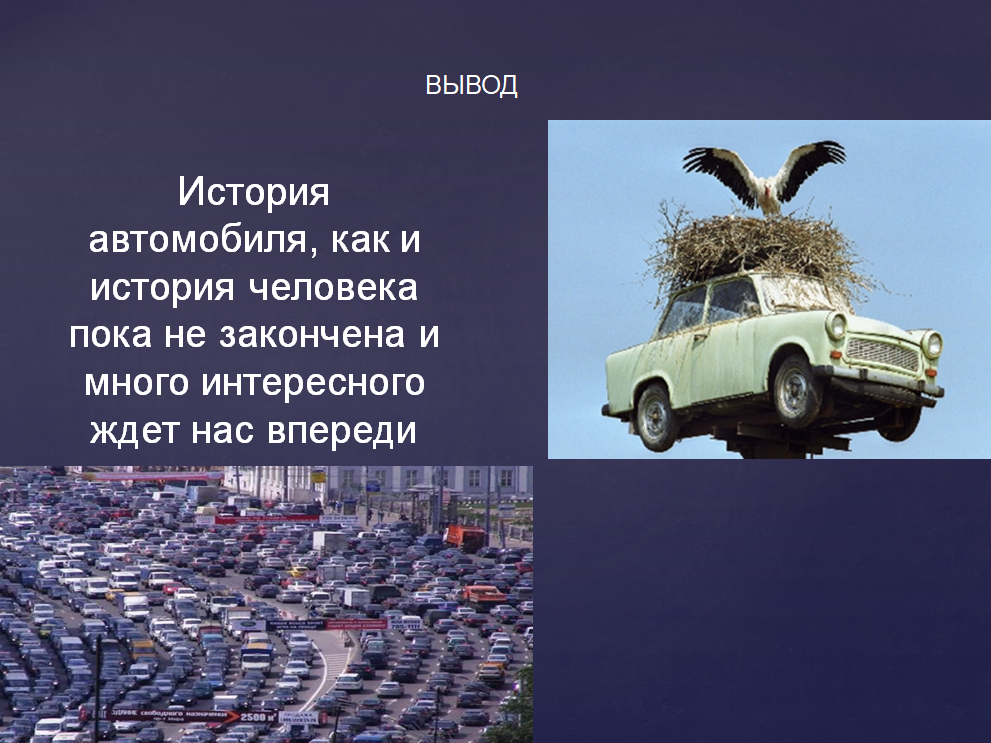 КРИТЕРИЙ ОЦЕНОКЗадание 1. MS Word: создание текстового документаПостановка   задачи:  Создайте  Документ	по образцу. Ориентация листа - Альбомная, поля: верхнее-1,5 см, левое- 1,5 см, нижнее-1,5см, правое-2 см. (1 балл)Разбить лист на 2 колонки-с разделительной чертой 1 балл (после 1абзаца)Добавить Рамку –цвет темно- синий, ширина 0,25 пт, тройная линия- 1 балл.Сохранить документ Задание_1.docxКРИТЕРИЙ ОЦЕНОКЗадание 1. MS Word: создание шаблона серийных писемКРИТЕРИЙ ОЦЕНОКЗадание 2. Расчет в MS ExcelКРИТЕРИЙ ОЦЕНОКЗадание 3. Создание интерактивной презентации «Путешествие по театрам России»Список литературы:Информация о лучших театрах России https://www.culture.ru/theaters/institutesОфициальный сайт Год театра в России https://2019.culture.ruПланета Excel https://www.planetaexcel.ruМир MS Excel /Статьи об Excel http://www.excelworld.ru1.Применить Дизайн Базовая к слайдам2.Добавить надпись в заголовке «ИСТОРИЯ ОТЕЧЕСТВЕННОГО АВТОМОБИЛЕСТРОЕНИЯ»3.Добавить надпись «Летом 1896 года на Всероссийской промышленно-художественной выставке в Нижнем Новгороде была представлена первая модель отечественного автомобиля, совместного проекта экипажной фабрики Петра Фрезе и машиностроительного завода Евгения Яковлева» Palatino Linotype (Заголовки), кегль 244.Добавить надпись «История автомобиля, как и история человека пока не закончена и много интересного ждет нас впереди» шрифт Arial кегль 28Надпись Word Art «Годтеатра в России»Стиль -Градиентная заливка, синий, обтеканиепо контуру1 баллОбъект Картинка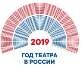 Обтекание- по Контуру1 баллаТекст (1 абзац)Arial, кегль 14 пт, выравнивание по ширине Начертание для отдельных слов- полужирное,интервал разряженный 3 пт1,5 баллТекст 1 колонкиTimes New Roman, кегль 14 пт, полужирный,курсив, выравнивание по ширине1 баллаОбъект SmartArtЦвет темы SmartArt- Красочный- Контрастные цветаТекст: Monotype Corsiva, кегль 12 пт символы.2 баллОбъект НадписьЦветной контур- синий, текст Times New Roman,кегль 14 пт, текстовый эффект Контур текста- сплошная линия цвет Синий2 баллаЗаголовок таблицыArial Black, кегль 12, разреженный на 2 пт,смещение вверх отдельных букв на 3пт.1,5баллаТаблицаВнешние границы таблицы: Цвет пера темно- синий, толщина пера 2,25 птШапка таблицы Arial 11, текст Times New Roman, кегль 12, полужирный2 баллаТаблицаОбъединение ячеек. Текст Times New Roman, кегль 14 пт, курсивМаркированный список2 баллаОбъект ГиперссылкаПереход на сайт1,5 баллОбъект СноскаСноска внизу страницы. Текст Times New Roman,кегль 10 пт, курсив1,5 балл1.Размер листа 20х15 см1 балл2.Создать рамку к созданному бланку цвет Темно-синий, ширина2 пт, тип линии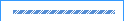 2 балла3.Arial Black шрифт названия учебного заведения. Кегль шрифта -14пт1 балл4.«Научное сообщество студентов..»- разряженный шрифт на 3 птШрифт: Arial Black, кегль 14 пт2 балла5.Сноска внизу страницы, шрифт сноски Monotype Corsiva, кегль10 пт1 балл6.маркированный список, шрифт списка Times New Roman, кегль 12 пт2 балл7.элемент Подпись- Рисованная кривая, отекание По контуру1 балл8.Поле- текущая дата (авто)2 балла9.объект WordArt «Строим IT- будущее вместе», Преобразованиеобъекта в круг. Обтекание фигуры, по контуру2 балла10.Картинка Компьютер1 балл11.Группировка объектов картинки и объекта WordArt2 балла12.Шрифт подвала Monotype Corsiva , кегль 14 пт1 балл13.Сохранение документа в формате dotx2 балла14.201.Шапка таблицы: шрифт Times New Roman, кегль 14, Ж,выравнивание текста в ячейках- по центру, заливка ячеек1 балл2.Внешние границы таблицы и шапки- цвет темно-синий, текст21 балл3.Текст в таблице: Times New Roman, кегль 14, выравнивание текста в ячейках- по центру.Столбец Театры: начертание курсив1 балл4.Картинка «Эмблема года театра в России»1 балл5.надпись WordArt Год театра в России1 балл6.расчет  столбца  Цена  билета в руб.	относительная ссылка=H2*$N$22 балла7.Стоимость проданных билетов в рублях =J2*I22 балла8.Расчет	столбца	Наличие	свободных	мест,	логическаяфункция ЕСЛИ =ЕСЛИ(J2=150;"Билетов нет";"Билеты есть")3 балла9.Промежуточные итоги стоимости проданных билетов покаждому театру =ПРОМЕЖУТОЧНЫЕ.ИТОГИ(9;K2:K4)3 балла10.Линейчатая диаграмма «Мониторинг продаж билетов» поданным Промежуточных итогов2 балла11.Диаграмма размещена на отдельном листе1 балл12.Применение Стиля к диаграмме № 271 балл13.Сохранить в папке Задание_2.xlsx1 балл201.Создать пустой слайд 1 с параметрами: Размер слайда формат А4,ориентация альбомная1 балл2.Применить Стиль фона к слайду- Рисунок «Театральная занавесь»,применить параметры растяжения на весь слайд2 балл3.Добавить надпись WordArd «Путешествие по театрам России»,Преобразовать объект- искривление «Выпуклая линза»1 балл4.Добавить объект «Театральный занавес»Применить анимацию входа Задвигание и настроить таким образом, что бы занавесь раздвигался, открывая сцену3 балла5.К объекту WordArd добавить анимацию входа Кнут, послепредыдущего1 балл6.Добавить слайд 27.Применить Стиль фона к слайду - Рисунок «Карта», применитьпараметры растяжения на весь слайд2 балл8.Добавить надпись «Лучшие театры России» Arial, кегль 36,51 балл9.На Карте добавить объекты Овал к следующим городам: Санкт-Петербург, Москва, Ростов-на-Дону, Казань, Екатеринбург, Новосибирск, Якутск1 балл10.Применить к объектам Овал анимацию Цветовая пульсация1 балл11.Добавить линии маршрута Путешествия от города к городу1 балл12.Добавить объекты Театры соответствующих городов, применить кним анимационный эффект входа Увеличение с поворотом и эффект выхода Выцветание после предыдущего3 балла13.Добавить объект Театральная штора и применить анимационный эффект Пути перемещения, добиться эффекта закрывающихсязанавесей3 балла14.Сохранить презентацию в своей папке Задание_3.pptx